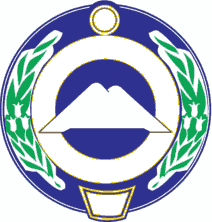 РОССИЙСКАЯ ФЕДЕРАЦИЯКАРАЧАЕВО-ЧЕРКЕССКАЯ РЕСПУБЛИКАОТДЕЛ ОБРАЗОВАНИЯ АДМИНИСТРАЦИИ НОГАЙСКОГО МУНИЦИПАЛЬНОГО РАЙОНАКЧР, Ногайский район,а.Эркен-Халк, ул. Санглибаева,38 б.    Тел. 8 (878-70) 5-49-12, факс 8 (878-70) 5-50-15Исх № от «24»  февраля 2021 г.                    Итоги участия обучающихся ОУ Ногайского муниципального районав региональном этапе ВсОШ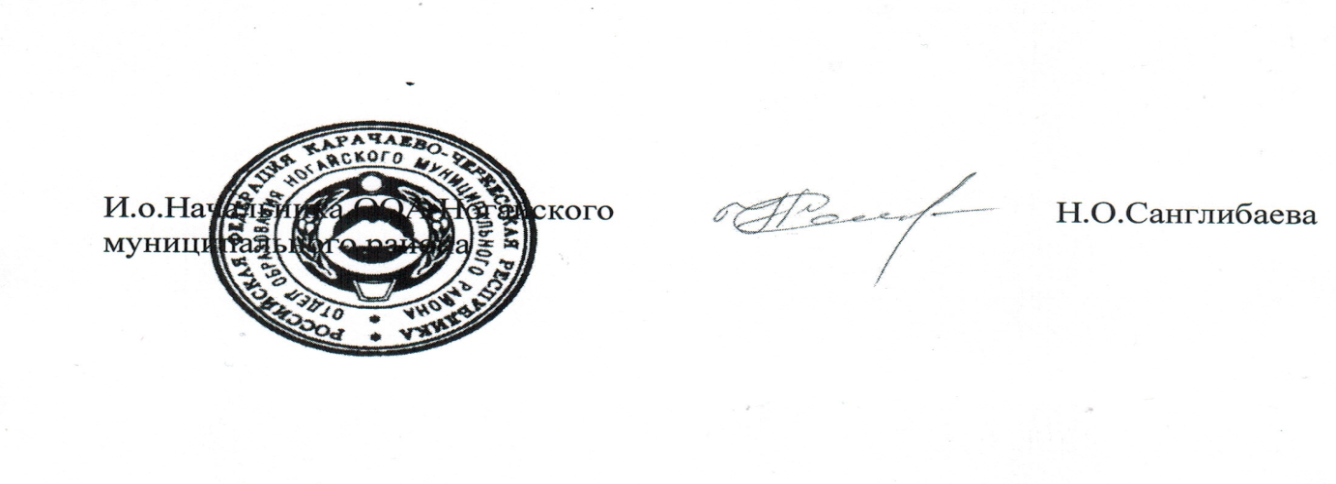 № п/пПредметФИОКлассСтатусОУ1.Литература1. Текеева Фатима11призерМКОУ «СОШ а. Эркен-Юрт»1.Литература2. Мамбетова Алина10призерМКОУ «СОШ п.Эркен-Шахар2.ОБЖ1.Кравцова Алиса9призерМКОУ «СОШ а. Эркен-Юрт»3.Физика. Олимпиада Дж.Максвелла1.Халилова Милана8призерМКОУ «СОШ а. Эркен-Халк»3.Физика. Олимпиада Дж.Максвелла 2.Кабардаева Алия8призерМКОУ «СОШ а. Эркен-Халк»4.Биология1.Исторов Аскер10призерМКОУ «СОШ а. Икон-Халк»4.Биология2.Кумратов Али9призерМКОУ «СОШ а. Кызыл-Тогай»4.Биология3.Утакаева Амина9призерМКОУ «СОШ а. Адиль-Халк»4.Биология4.Джандубаев Амаль10призерМКОУ «СОШ а. Эркен-Халк»5.Обществознание1.Кравцова Алиса9победитель МКОУ «СОШ а. Эркен-Юрт»5.Обществознание2.Утакаева Амина9призерМКОУ «СОШ а. Адиль-Халк»6.Математика. Олимпиада Эйлера1.Минлакаева Регина8призерМКОУ «СОШ п.Эркен-Шахар7.Английский1.Панченко Вадим10призерМКОУ «СОШ п.Эркен-Шахар8.Родной язык 1.Итляшева Регина2.Туркменова Алина109победительпризерМКОУ «СОШ а. Икон-Халк»